Publicado en Cuajimalpa de Morelos el 16/04/2021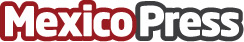 Cotemar concluye Programa de Interconexión de Tanque y Cabezales de los Pozos Quesqui y TecominoacánCotemar anunció que el pasado 24 de marzo concluyó los trabajos  del Programa Integral para la Interconexión del Tanque FA-100B ubicado en Quesqui 1 y los Cabezales de los Pozos Quesqui 2, 3 y 4, así como la Instalacion de las Líneas de Gas Amargo y Desfogue en la Batería de Separación TecominoacánDatos de contacto:Israel Ramón Estrada Vidal9383811400Nota de prensa publicada en: https://www.mexicopress.com.mx/cotemar-concluye-programa-de-interconexion-de Categorías: Campeche Tabasco Ciudad de México Otras Industrias http://www.mexicopress.com.mx